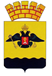 АДМИНИСТРАЦИЯ МУНИЦИПАЛЬНОГО ОБРАЗОВАНИЯ ГОРОД НОВОРОССИЙСКПОСТАНОВЛЕНИЕ_________________						                                    №_____________ г. Новороссийск О внесении изменений в постановление администрации муниципального образования город Новороссийск от 18 января 2024 года № 221 
«Об утверждении Положения об отраслевой системе оплаты труда работников муниципальных бюджетных, автономных образовательных и прочих организаций, подведомственных управлению образования администрации муниципального образования город Новороссийск»В целях совершенствования системы оплаты труда работников муниципальных бюджетных, автономных образовательных и прочих организаций, подведомственных управлению образования администрации муниципального образования город Новороссийск, повышения уровня оплаты труда работников, усиления материальной заинтересованности в повышении эффективности и результативности их труда, в соответствии с Трудовым кодексом Российской Федерации, Федеральным законом Российской Федерации от 29 декабря 2012 года № 273-ФЗ «Об образовании в Российской Федерации», руководствуясь статьями 34, 44 Устава муниципального образования город Новороссийск, п о с т а н о в л я ю:1. Внести изменения в постановление администрации муниципального образования город Новороссийск от 18 января 2024 года № 221 
«Об утверждении Положения об отраслевой системе оплаты труда работников муниципальных бюджетных, автономных образовательных и прочих организаций, подведомственных управлению образования администрации муниципального образования город Новороссийск»:1.1. Внести изменения и дополнения в приложение № 1«Положение об отраслевой системе оплаты труда работников муниципальных бюджетных, автономных образовательных и прочих организаций, подведомственных управлению образования администрации муниципального образования 
город Новороссийск» (далее – Положение) (приложение № 1).1.2. Приложение № 6 к Положению «Перечень должностей работников организаций отрасли образования, расположенных в сельской местности, в поселках городского типа, которым устанавливается выплата компенсационного характера за работу в сельской местности в размере 
2500 руб. к окладам (должностным окладам)» изложить в новой редакции (приложение № 2).1.3. Приложение № 9 к Положению «Перечень отдельных должностей и профессий отдельных категорий работников муниципальных общеобразовательных организаций, находящихся в ведении управления образования администрации муниципального образования 
город Новороссийск, которым осуществляется доплата в размере 3 000 рублей в месяц» изложить в новой редакции (приложение № 3).1.4. Приложение № 10 к Положению «Перечень отдельных должностей и профессий отдельных категорий работников муниципальных организаций дополнительного образования, находящихся в ведении управления образования администрации муниципального образования город Новороссийск, которым осуществляется доплата в размере 3000 рублей в месяц» изложить в новой редакции (приложение № 4).1.5. Приложение № 2 «Размеры персональных повышающих коэффициентов к должностным окладам руководителей, специалистов и служащих учреждений, подведомственных управлению образования администрации муниципального образования город Новороссийск, реализующих образовательные программы в области физической культуры и спорта, дополнительные образовательные программы физкультурной направленности и спортивной подготовки» к приложению № 12 «Особенности оплаты труда работников муниципальных образовательных организаций муниципального образования город Новороссийск реализующих образовательные программы в области физической культуры и спорта, дополнительные образовательные программы физкультурной направленности и спортивной подготовки, функции и полномочия учредителя в отношении которых осуществляет управление образования администрации муниципального образования город Новороссийск» Положения дополнить пунктом 54 (приложение № 5).1.6. Приложение № 13 к Положению «Минимальные размеры должностных окладов руководителей муниципальных образовательных организаций и прочих муниципальных учреждений отрасли «Образование» муниципального образования город Новороссийск» изложить в новой редакции (приложение № 6). 2. Отделу информационной политики и средств массовой информации администрации муниципального образования город Новороссийск  опубликовать настоящее постановление в печатном бюллетене «Вестник муниципального образования город Новороссийск» и разместить на официальном сайте администрации и городской Думы муниципального образования город Новороссийск.3. Контроль за выполнением настоящего постановления возложить на заместителя главы муниципального образования Майорову Н.В.4. Постановление «О внесении изменений в постановление администрации муниципального образования город Новороссийск от 
18 января 2024 года № 221 «Об утверждении Положения об отраслевой системе оплаты труда работников муниципальных бюджетных, автономных образовательных и прочих организаций, подведомственных управлению образования администрации муниципального образования город Новороссийск» вступает в силу после его официального опубликования и распространяется на правоотношения, возникшие с 1 января 2024 года.Главамуниципального образования                                                        А.В. КравченкоПриложение № 1к постановлению администрации муниципального образования город Новороссийск от ________________ № _______Измененияв Положение об отраслевой системе оплаты труда работников муниципальных бюджетных, автономных образовательных и прочих организаций, подведомственных управлению образования администрации муниципального образования город Новороссийск1. Подпункт 2.4.5 пункта 2.4. Положения изложить в новой редакции:«2.4.5. По занимаемым должностям работников МОО, реализующих образовательные программы в области физической культуры и спорта, дополнительные образовательные программы физкультурной направленности и спортивной подготовки на основе ПКГ, утвержденных Приказом № 216н и Приказом № 761н:».2. Пункт 2.5. Положения изложить в новой редакции:«2.5. Минимальные размеры окладов (должностных окладов), ставок заработной платы работников МОО по должностям, не вошедшим в профессиональные квалификационные группы:».3. Абзац 1 пункта 3.6. Положения изложить в новой редакции:«3.6. Специалистам (приложение 6 к настоящему Положению), работающим в МОО (филиалах, структурных подразделениях или зданиях, в которых осуществляется ведение образовательного процесса на основании лицензии на образовательную деятельность или Устава), прочих муниципальных учреждений (осуществляющих деятельность на основании Устава), расположенных в сельской местности и в поселках городского типа, устанавливается выплата компенсационного характера в размере 2500 рублей.».4. Подпункт 4.1.5. пункта 4.1. Положения изложить в новой редакции:«4.1.5. Повышающий коэффициент к окладу (должностному окладу), ставке заработной платы за ученую степень, почетное звание, спортивное звание, разряд, наличие знака:1) рекомендуемые размеры повышающего коэффициента работникам МОО за ученую степень, почетное звание (за исключением работников МОО, реализующих образовательные программы в области физической культуры и спорта, дополнительные образовательные программы физкультурной направленности и спортивной подготовки):0,30 - за ученую степень доктора наук (с даты принятия Высшей аттестационной комиссией при Министерстве науки и высшего образования Российской Федерации (далее - ВАК) решения о выдаче диплома);0,20 - за ученую степень кандидата наук (с даты принятия ВАК решения о выдаче диплома);0,10 - за почетное звание «Заслуженный», «Народный», «Почетный»;2) работникам МОО, реализующих образовательные программы в области физической культуры и спорта, дополнительные образовательные программы физкультурной направленности и спортивной подготовки, имеющим почетное звание, спортивное звание, разряд или ученую степень по основному профилю профессиональной деятельности:0,80 - при наличии государственной награды «За заслуги в развитии физической культуры и спорта» или почетного звания, начинающегося со слова «Заслуженный», и осуществлении деятельности в отрасли «Физическая культура и спорт»;0,40 – за почетное звание «Заслуженный», «Народный», «Почетный», и осуществляющий деятельность в отрасли «Образования»;0,40 - при наличии знаков «Отличник физической культуры и спорта», «Почетный работник общего образования Российской Федерации» или званий «Мастер спорта СССР международного класса», «Мастер спорта России международного класса», «Гроссмейстер СССР», «Гроссмейстер России»;0,35 - при наличии ученой степени доктора наук (с даты принятия ВАК решения о выдаче диплома);0,25 - при наличии ученой степени кандидата наук (с даты принятия ВАК решения о выдаче диплома);0,20 - при наличии звания «Мастер спорта России», «Мастер спорта СССР» (если не установлен повышающий коэффициент за наличие высшей квалификационной категории);0,15 - при наличии спортивного разряда «Кандидат в мастера спорта» (если не установлен повышающий коэффициент за наличие первой квалификационной категории).Повышающий коэффициент, предусмотренный настоящим подпунктом, рекомендуется устанавливать по одному из имеющихся оснований по выбору работника МОО.».5. Абзац 6 подпункта 4.10.2. пункта 4.10. Положения изложить в новой редакции:«Привлечение работника наряду с работой, определенной трудовым договором, к выполнению дополнительной работы при совмещении должностей (профессий), указанных в приложении 8 к настоящему Положению, а также на условиях совместительства, расширении зон обслуживания или исполнении обязанностей временно отсутствующего работника без освобождения от работы, определенной трудовым договором, не является основанием для предоставления выплаты (доплаты).».6. Абзац 2 подпункта 4.10.4. пункта 4.10. Положения после слов «по должности учителя» дополнить словами «педагога, психолога, социального педагога, учителя-логопеда, учителя-дефектолога, преподавателя-организатора основ безопасности жизнедеятельности».Заместитель главымуниципального образования                                                       Н.В. МайороваПриложение № 2к постановлению администрации муниципального образования город Новороссийск от ________________ № _______Приложение № 6
к Положению об отраслевой
системе оплаты труда работников
муниципальных бюджетных,
автономных образовательных
организаций и прочих
организаций, подведомственных
управлению образования
администрации муниципального
образования город НовороссийскПЕРЕЧЕНЬдолжностей работников организаций отрасли образования, расположенных в сельской местности, в поселках городского типа, которым устанавливается выплата компенсационного характера за работу в сельской местности в размере 2500 руб. к окладам (должностным окладам).1. Учитель, преподаватель, педагог-организатор, социальный педагог, учитель-дефектолог, учитель-логопед, педагог-психолог, педагог-библиотекарь, воспитатель (включая старшего), тьютор, старший вожатый, педагог дополнительного образования включая старшего, музыкальный руководитель, концертмейстер, руководитель физического физвоспитания, инструктор по физической культуре, методист (включая старшего), инструктор-методист (включая старшего), инструктор по труду, тренер-преподаватель (включая старшего), преподаватель-организатор основ безопасности жизнедеятельности, мастер производственного обучения, главный специалист, ведущий специалист, бухгалтер, экономист, техник, специалист по закупкам (контрактный управляющий), специалист по кадрам, специалист по охране труда, программист, врачи всех наименований, медсестры всех наименований, библиотекарь.Заместитель главымуниципального образования                                                       Н.В. МайороваПриложение № 3к постановлению администрации муниципального образования город Новороссийск от ________________ № _______Приложение № 9
к Положению об отраслевой
системе оплаты труда работников
муниципальных бюджетных,
автономных образовательных
организаций и прочих
организаций, подведомственных
управлению образования
администрации муниципального
образования город НовороссийскПЕРЕЧЕНЬ
отдельных должностей и профессий отдельных категорий работников муниципальных общеобразовательных организаций, находящихся в ведении управления образования администрации муниципального образования город Новороссийск, которым осуществляется доплата в размере 3 000 рублей в месяц1. Другие педагогические работники (воспитатель, инструктор по труду, инструктор по физической культуре, концертмейстер, мастер производственного обучения, музыкальный руководитель, педагог-библиотекарь, педагог дополнительного образования, педагог-организатор, старший вожатый, руководитель физического воспитания, советник директора по воспитанию и взаимодействию с детскими общественными объединениями, старший воспитатель).2. Учебно-вспомогательный персонал (вожатый, помощник воспитателя).3. Медицинские работники (старшая медсестра (фельдшер), медицинская сестра).4. Обслуживающий персонал (дворник, рабочий зелёного хозяйства, уборщик служебных помещений, электрик, электромонтёр по ремонту и обслуживанию электрооборудования).Заместитель главымуниципального образования                                                      Н.В. МайороваПриложение № 4к постановлению администрации муниципального образования город Новороссийск от ________________ № _______Приложение № 10
к Положению об отраслевой
системе оплаты труда работников
муниципальных бюджетных,
автономных образовательных
организаций и прочих
организаций, подведомственных
управлению образования
администрации муниципального
образования город НовороссийскПЕРЕЧЕНЬ
отдельных должностей и профессий отдельных категорий работников муниципальных организаций дополнительного образования, находящихся в ведении управления образования администрации муниципального образования город Новороссийск, которым осуществляется доплата в размере 3000 рублей в месяц1. Педагогические работники (концертмейстер, педагог дополнительного образования, педагог-организатор, педагог-психолог).2. Медицинские работники (старшая медсестра (фельдшер), медицинская сестра).3. Обслуживающий персонал (дворник, кладовщик, рабочий зелёного хозяйства, сторож, уборщик служебных помещений, уборщик территории, рабочий по комплексному обслуживанию и ремонту зданий, электрик, электромонтёр по ремонту и обслуживанию электрооборудования).Заместитель главымуниципального образования                                                   Н.В. МайороваРАЗМЕРЫперсональных повышающих коэффициентов
к должностным окладам руководителей, специалистов и служащих учреждений, подведомственных управлению образования администрации муниципального образования город Новороссийск, реализующих
образовательные программы в области физической культуры и спорта, дополнительные образовательные программы физкультурной направленности и спортивной подготовкиПримечание:Повышающие коэффициенты работникам устанавливаются с учетом разработанных в Учреждении показателей и критериев оценки эффективности труда работников, включая механизм увязки размера оплаты труда работников учреждений с конкретными показателями качества и количества оказываемых услуг (выполняемых работ), если иное не установлено нормативными правовыми актами Российской Федерации и Краснодарского края.Заместитель главымуниципального образования                                                       Н.В. МайороваПриложение № 6к постановлению администрации муниципального образования город Новороссийск от ________________ № _______Приложение № 13
к Положению об отраслевой
системе оплаты труда работников
муниципальных бюджетных,
автономных образовательных
организаций и прочих
организаций, подведомственных
управлению образования
администрации муниципального
образования город НовороссийскМИНИМАЛЬНЫЕ РАЗМЕРЫ
должностных окладов руководителей муниципальныхобразовательных организаций и прочих муниципальных учреждений отрасли «Образование» муниципального образования город НовороссийскЗаместитель главымуниципального образования                                                  Н.В. Майорова- отнесенным к ПКГ должностей педагогических работников:- отнесенным к ПКГ должностей педагогических работников:2 квалификационный уровень: тренер-преподаватель, инструктор-методист.– 9150 рублей;3 квалификационный уровень: старший тренер-преподаватель– 9235 рублей.ассистент (помощник) по оказанию технической помощи инвалидам и лицам с ограниченными возможностями здоровья, специалист, специалист по закупкам, аналитик, водитель- экспедитор– 8875 рублей;старший специалист, старший специалист по закупкам– 8964 рубля;ведущий специалист– 9142 рубля;главный специалист– 9230 рублей;заведующий библиотекой, контрактный управляющий, системный администратор – 13464 рубля;советник директора по воспитанию и взаимодействию с детскими общественными объединениями– 13649 рублей.Начальник отдела, руководитель структурного подразделения– 14003 рубля.Приложение № 5к постановлению администрации муниципального образования город Новороссийск от ________________ № _______Приложение № 2
к Особенностям оплаты труда
работников муниципальных
образовательных организаций
муниципального образования город
Новороссийск, реализующих
образовательные программы в
области физической культуры и
спорта, дополнительные
образовательные программы
физкультурной направленности и
спортивной подготовки, функции и
полномочия учредителя в
отношении которых осуществляет
управление образования
администрации муниципального
образования город Новороссийск№
п/пНаименование должностиРазмер персонального повышающего коэффициента1Делопроизводитель0,1-5,02Специалист по кадрам0,1-5,03Специалист по охране труда0,1-5,04Заведующий хозяйством0,1-5,05Экономист0,1-5,06Менеджер по закупкам0,1-5,07Специалист по закупкам0,1-5,08Заведующий структурным подразделением, начальник отдела, начальник структурного подразделения0,1-8,09Главный инженер0,1-5,010Начальник водной станции0,1-8,011Начальник клуба (спортивного, спортивно-технического, стрелково-спортивного)0,1-8,012Начальник мастерской по ремонту спортивной техники и снаряжения0,1-8,013Начальник отдела (по виду или группе видов спорта)0,1-8,014Старший тренер-преподаватель по адаптивной физической культуре, старший тренер-преподаватель, старший инструктор-методист0,1-7,015Тренер-преподаватель по адаптивной физической культуре, тренер-преподаватель, инструктор-методист0,1-7,016Аналитик (по виду или группе видов спорта)0,1-6,517Администратор тренировочного процесса0,1-6,518Инструктор-методист по адаптивной физической культуре0,1-5,519Инструктор по адаптивной физической культуре0,1-5,520Спортсмен-инструктор, спортсмен, ведущий спортсмен0,1-7,021Старший инструктор-методист физкультурно-спортивных организаций0,1-5,522Инструктор-методист физкультурно-спортивных организаций, тренер-консультант0,1-5,523Инструктор по спорту, инструктор по физической культуре0,1-5,524Специалист по подготовке спортивного инвентаря0,1-5,525Хореограф0,1-4,526Техник по эксплуатации и ремонту спортивной техники0,1-4,527Педагог-организатор0,1-4,528Врач0,1-5,529Медицинская сестра0,1-5,530Ветеринарный врач0,1-5,531Секретарь учебной части0,1-5,532Секретарь0,1-5,533Дворник0,1-4,034Уборщик служебных помещений0,1-4,035Уборщик территории0,1-4,036Сторож 0,1-4,037Вахтер0,1-4,038Кассир0,1-4,039Коновод0,1-4,040Конюх0,1-4,041Рабочий по комплексному обслуживанию зданий и сооружений, рабочий по комплексному обслуживанию и ремонту зданий0,1-4,042Рабочий зеленого хозяйства0,1-4,043Оператор ФНС0,1-4,044Аппаратчик химводоочистки0,1-4,045Электромеханик0,1-4,046Ремонтировщик плоскостных спортивных сооружений 0,1-4,047Водитель 0,1-4,048Дежурный по спортивному залу, бассейну, яхт-клубу 0,1-4,049Слесарь-электрик по ремонту электрооборудования0,1-4,050Техник0,1-4,051Электромонтер по ремонту и обслуживанию электрооборудования0,1-4,052Программист0,1-4,053Электрик0,1-4,054Заместитель директора (всех наименований)0,1-5,0№ п/пМуниципальные образовательные организации, прочие муниципальные учреждения, группы по оплате труда руководителей учрежденийМуниципальные образовательные организации, прочие муниципальные учреждения, группы по оплате труда руководителей учрежденийМинимальный размер должностного оклада по наименьшей группе оплаты труда руководителей учреждений (далее – минимальный оклад, рублей), кратность к минимальному окладу по группам оплаты труда
руководителей учрежденийРуководители муниципальных общеобразовательных организаций, минимальный оклад 26 000,00 рублейРуководители муниципальных общеобразовательных организаций, минимальный оклад 26 000,00 рублейРуководители муниципальных общеобразовательных организаций, минимальный оклад 26 000,00 рублейРуководители муниципальных общеобразовательных организаций, минимальный оклад 26 000,00 рублей1МОО I группы по оплате труда руководителейМОО I группы по оплате труда руководителей2,22МОО II группы по оплате труда руководителейМОО II группы по оплате труда руководителей2,03МОО III группы по оплате труда руководителейМОО III группы по оплате труда руководителей1,94МОО IV группы по оплате труда руководителейМОО IV группы по оплате труда руководителей1,75МОО V группы по оплате труда руководителейМОО V группы по оплате труда руководителей1,4Руководители муниципальных образовательных организаций дополнительного образования неспортивной направленности, минимальный оклад 33 000,00 рублейРуководители муниципальных образовательных организаций дополнительного образования неспортивной направленности, минимальный оклад 33 000,00 рублейРуководители муниципальных образовательных организаций дополнительного образования неспортивной направленности, минимальный оклад 33 000,00 рублейРуководители муниципальных образовательных организаций дополнительного образования неспортивной направленности, минимальный оклад 33 000,00 рублей1МОО I группы по оплате труда руководителей1,31,32МОО II группы по оплате труда руководителей1,251,253МОО III группы по оплате труда руководителей1,001,00Руководители муниципальных образовательных организаций дополнительного образования спортивной направленности, минимальный оклад 38 300,00 рублейРуководители муниципальных образовательных организаций дополнительного образования спортивной направленности, минимальный оклад 38 300,00 рублейРуководители муниципальных образовательных организаций дополнительного образования спортивной направленности, минимальный оклад 38 300,00 рублейРуководители муниципальных образовательных организаций дополнительного образования спортивной направленности, минимальный оклад 38 300,00 рублей1МОО I группы по оплате труда руководителей1,301,302МОО II группы по оплате труда руководителей1,101,103МОО III группы по оплате труда руководителей1,051,054МОО IV группы по оплате труда руководителей1,001,00Руководители муниципальных дошкольных образовательных организаций, минимальный оклад 33 664,00 рублейРуководители муниципальных дошкольных образовательных организаций, минимальный оклад 33 664,00 рублейРуководители муниципальных дошкольных образовательных организаций, минимальный оклад 33 664,00 рублейРуководители муниципальных дошкольных образовательных организаций, минимальный оклад 33 664,00 рублей1МОО I группы по оплате труда руководителей1,451,452МОО II группы по оплате труда руководителей1,351,353МОО III группы по оплате труда руководителей1,251,254МОО IV группы по оплате труда руководителей1,151,155МОО V группы по оплате труда руководителей1,051,056МОО VI группы по оплате труда руководителей1,001,00Руководители прочих муниципальных учрежденийРуководители прочих муниципальных учрежденийРуководители прочих муниципальных учрежденийРуководители прочих муниципальных учреждений1Начальник муниципального автономного учреждения «Детский оздоровительный лагерь «Глобус»36 330,00 рублей36 330,00 рублей2Руководитель муниципального автономного учреждения «Комбинат детского питания»32 751,00 рублей32 751,00 рублей